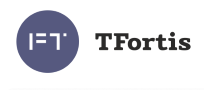 Quick startRS-485 transfer over EthernetTeleport-1 Teleport-2Integration unitsManual Version 1 Firmware Version 1.0© Fort-Telecom, Perm 2016Teleport integration units have a wide functionality, but there are 2 main applications:RS-485 broadcasting via Ethernetbroadcasting the state of dry contact inputs via EthernetLet's consider an example of application of Teleport-1 and Teleport-2 integration units for broadcasting RS-485.In which cases should they be used?Imagine a simple security and fire system. It's easy: "Signal-10" is connected to "S2000M" via a twisted pair and the system is ready for operation. All loops are secured. The distance between the units may be up to 1200 meters, the system will operate smoothly.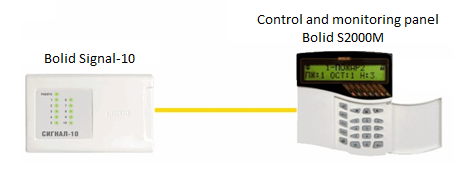 Fig. 1. Structure of a simple systemHowever, there may be situations where the distance between the units will be greater, or it may be unreasonable to install an additional twisted pair.The only solution may be the use of fiber optic lines for the Ethernet network. In this case you can implement a virtual channel – pipe – via Ethernet for RS-485. To convert RS-485 signal to Ethernet and vice versa, Teleport integration units built into the existing network can be used without the need for any additional lines.Figure 2 shows the structure of such integration into the existing network with TFortis SWU-16 central switch located on the side of the data acquisition and processing server and the PoE switch TFortis PSW-2G4F, located remotely from the data acquisition and processing server.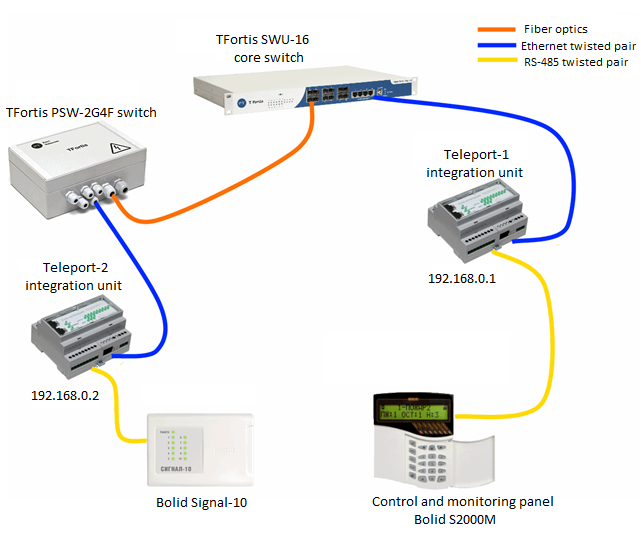 Fig. 2. Structure of the systemTeleport-2 integration unit converts RS-485to Ethernet. Data passes through the nodal switch TFortis PSW, then via the optical cables through the central switch, then to Teleport-1 integration unit, where the reverse conversion Ethernet → RS-485 is performed.To create a virtual RS-485 channel between two Teleport-1 and Teleport-2 units, they must be configured. The easiest way to configure is via the web interface. Default IP address is 192.168.0.1Before connecting, make sure that the network card of the computer is on the same subnet as Teleport integration unit (192.168.0. *).Start the web browser and enter the IP address 192.168.0.1 in the address bar.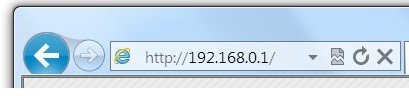 Fig. 3. Connection to the integration unitAfter connection, the main web interface page should display.In general, the configuration process looks like this:Configure the network settingsRegister a remote device (For Teleport-1 it is Teleport-2 and vice versa)Setting the RS-485 port to paired mode with a remote device.Network settingsIn the network settings of the integration unit, you should specify a unique IP address within the subnet. Let's say, the IP of Teleport-1 is 192.168.0.1, and the IP of Teleport-2 is 192.168.0.2. Change these fields as shown in Fig. 5.3.1.4. To do that, select Basic Settings → Network Settings in the side menu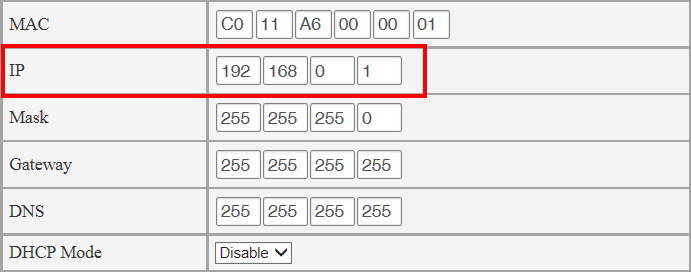 Fig. 4. Teleport-1 network settingsList of remote devicesTo make Teleport-1 visible to Teleport-2, and Teleport-2 visible to Teleport-1, you should introduce them to each other. To do that, each unit has a list of remote devices. It stores all the devices that a local device can interact with.Let's take Teleport-1 as an example. For it, the remote device is Teleport-2. Therefore, go to Teleport-1 web interface, tab Teleport Settings → Remote Devices. As we see, the list is empty yet. Add Teleport-2 to the list indicating its IP address, type (Teleport-2) and a user-defined description to ease the identification. Press Apply.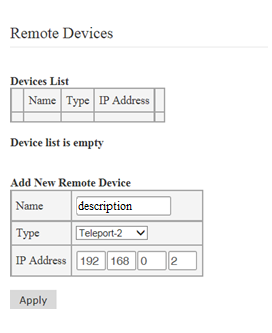 Fig. 5. Configuring Teleport-1 remote devicesAs we see in Fig. 6, Teleport-2 has been added to the list.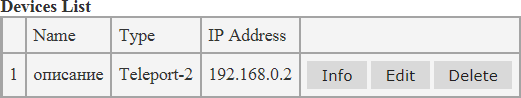 Fig. 6. List of Teleport-1 remote devicesA similar setting is made on Teleport-2 web interface.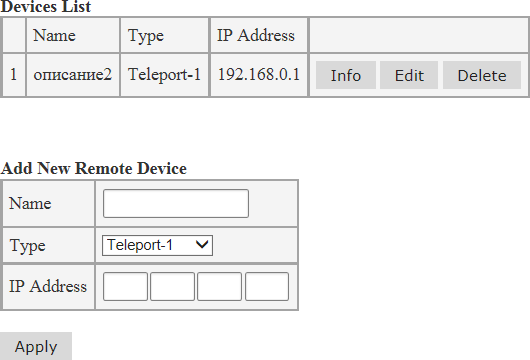 Fig. 7. Configuring Teleport-2 remote devicesConfiguring RS-485 portTo configure RS-485 port, go to RS-485 → RS-485 Settings tab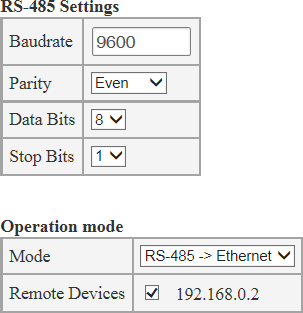 Fig. 8. Configuring RS-485 port of Teleport-1In RS485 Settings section enter port settings, the same as for Signal-10 and S2000M. These devices require the following settings:9600 bpsparity check disabled8 data bits1 stop bitBy default, Teleport has the same settings, so they do not need to be changed. Leave them as they are.Enter operating mode of the port in Operation mode section. We need to transfer data via Ethernet, so we select RS485->Ethernet mode – broadcasting mode. Indicate all the devices to which the data will be broadcast in the list of Remote Devices. In our case there is only one entry – Teleport-2. So we select it by setting a check mark.Click Apply to apply the settings. Select the same settings on the other device.Configuration is completed. Data from RS485 port of Signal-10 unit will be transparently delivered to RS485 port of S2000M unit.Appendix 1Summary table with settingsTeleport-1Teleport-2IP address192.168.0.1192.168.0.2Subnet mask255.255.255.0255.255.255.0IP address of the remote device192.168.0.2192.168.0.1Type of remote deviceTeleport-2Teleport-1RS-485 operating modeRS-485 → EthernetRS-485 → EthernetRemote device for RS-485192.168.0.2192.168.0.1